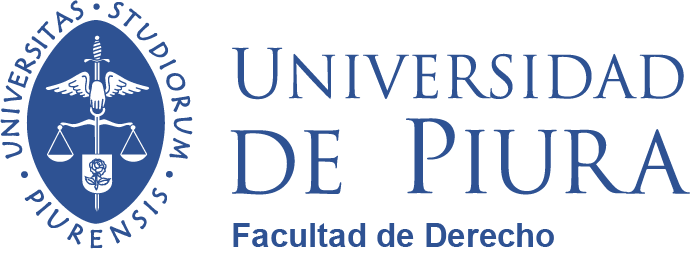 PRACTICAS PREPROFESIONALESAnexo 3: Pautas para elaborar el Informe de evaluación del jefe inmediato al practicante preprofesional		Presentación GeneralLos jefes inmediatos deben llenar un informe de evaluación a los practicantes. Este documento será impreso, llenado, firmado y presentado en sobre cerrado por el estudiante practicante a Secretaría Académica de la Facultad de Derecho.Organización y Contenido1. Datos generales del practicante preprofesional2. Evaluación del practicante preprofesional